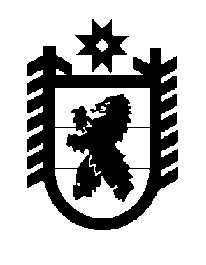 Российская Федерация Республика Карелия    ПРАВИТЕЛЬСТВО РЕСПУБЛИКИ КАРЕЛИЯПОСТАНОВЛЕНИЕот  28 января 2016 года № 19-Пг. Петрозаводск О внесении изменений в постановление Правительства 
Республики Карелия от 26 ноября 2011 года № 323-ППравительство Республики Карелия п о с т а н о в л я е т:Внести в Порядок осуществления временных ограничений или прекращения движения транспортных средств по автомобильным дорогам регионального или межмуниципального, местного значения в Республике Карелия, утвержденный постановлением Правительства Республики Карелия 
от 26 ноября 2011 года № 323-П (Собрание законодательства Республики Карелия, 2011, № 11, ст. 1866; 2014, № 2, ст. 201; № 3, ст. 473; № 6, ст. 1138), следующие изменения: абзац первый пункта 4 изложить в следующей редакции:«4. Временные ограничения или прекращение движения вводятся на основании соответствующего распорядительного акта о введении ограничения или прекращения движения (далее – акт о введении ограничения), за исключением случаев, предусмотренных подпунктами 1-4 пункта 22 настоящего Порядка.»;в пункте 5:абзац третий подпункта 1 после слов «разделами III, VI, VII» дополнить словами «, а также подпунктом 5 пункта 22»;абзац второй подпункта 2 после слов «разделами IV, VI, VII» дополнить словами «, а также подпунктом 5 пункта 22»;пункт 8 дополнить абзацем следующего содержания:«В случае принятия решения о временных ограничениях или прекращении движения при проведении взрывных работ на объектах, где ведутся горные работы (далее – взрывные работы), организация, являющаяся инициатором введения временных ограничений или прекращения движения, принимает меры по организации дорожного движения.»;пункт 22 дополнить подпунктом 5 следующего содержания:«5) при проведении взрывных работ в случаях, если автомобильные дороги попадают в опасную зону.»;дополнить пунктами 28.1 – 28.4 следующего содержания:«28.1. Акт о введении ограничения на участках автомобильных дорог, попадающих в опасную зону при проведении взрывных работ, принимается на основании предложения, вносимого организацией, указанной в абзаце втором пункта 8 настоящего Порядка с приложением следующих документов:ситуационный план местности с указанием опасной зоны и находящихся в ее пределах автомобильных дорог; расчет безопасных расстояний по разлету кусков горной массы;схема организации дорожного движения, согласованная с владельцем автомобильной дороги.28.2. Акт о введении ограничения, указанный в пункте 28.1 настоящего Порядка, согласовывается с органами государственной инспекции безопасности дорожного движения.28.3. Временные ограничения или прекращение движения осуществляются:с закрытием движения на участке автомобильной дороги и обеспечением объезда по автомобильным дорогам общего пользования по согласованию с владельцами автомобильных дорог;путем устройства временной объездной дороги;с закрытием движения в течение определенных периодов времени, но не более 4 часов в сутки.28.4. Временные ограничения или прекращение движения обеспечиваются организациями, указанными в акте о введении ограничения, посредством установки соответствующих дорожных знаков или иными техническими средствами организации дорожного движения, а также распорядительно-регулировочными действиями.».           Глава Республики  Карелия                       			      	        А.П. Худилайнен